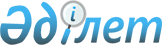 О внесении изменений в постановления Правительства Республики Казахстан от 7 февраля 2000 года N 183 и от 28 февраля 2000 года N 313Постановление Правительства Республики Казахстан от 28 августа 2001 года N 1113



          Правительство Республики Казахстан постановляет:




          1. Внести в некоторые решения Правительства Республики Казахстан 
следующие изменения:




          1) в постановление Правительства Республики Казахстан от 7 февраля 
2000 года N 183  
 P000183_ 
  "Об утверждении Перечня участков недр (блоков) 
Республики Казахстан по твердым полезным ископаемым и углеводородному 
сырью, подлежащих выставлению на открытый конкурс инвестиционных программ 
Компетентным органом в 2000 году":




          в Перечне участков недр (блоков) Республики Казахстан по твердым 
полезным ископаемым и углеводородному сырью, подлежащих выставлению 
на открытый конкурс инвестиционных программ Компетентным органом в 2000 
году, утвержденном указанным постановлением:




          в разделе "Разведка и добыча твердых полезных ископаемых" строку, 
порядковый номер 18, "Месторождение Богач марганец Карагандинская" 
исключить;




          2) в постановление Правительства Республики Казахстан от 28 февраля 




2000 года N 313  
 P000313_ 
  "О деятельности недропользователей марганцевых 
месторождений":
     в приложении к указанному постановлению, строку, порядковый номер 5, 
исключить.
     2. Министерству энергетики и минеральных ресурсов Республики 
Казахстан принять необходимые меры по исполнению настоящего постановления.
     3. Настоящее постановление вступает в силу со дня подписания.
     
     
     Премьер-Министр
  Республики Казахстан 

   
     (Специалисты: Мартина Н.А.,
                   Пучкова О.Я.)    
      
      


					© 2012. РГП на ПХВ «Институт законодательства и правовой информации Республики Казахстан» Министерства юстиции Республики Казахстан
				